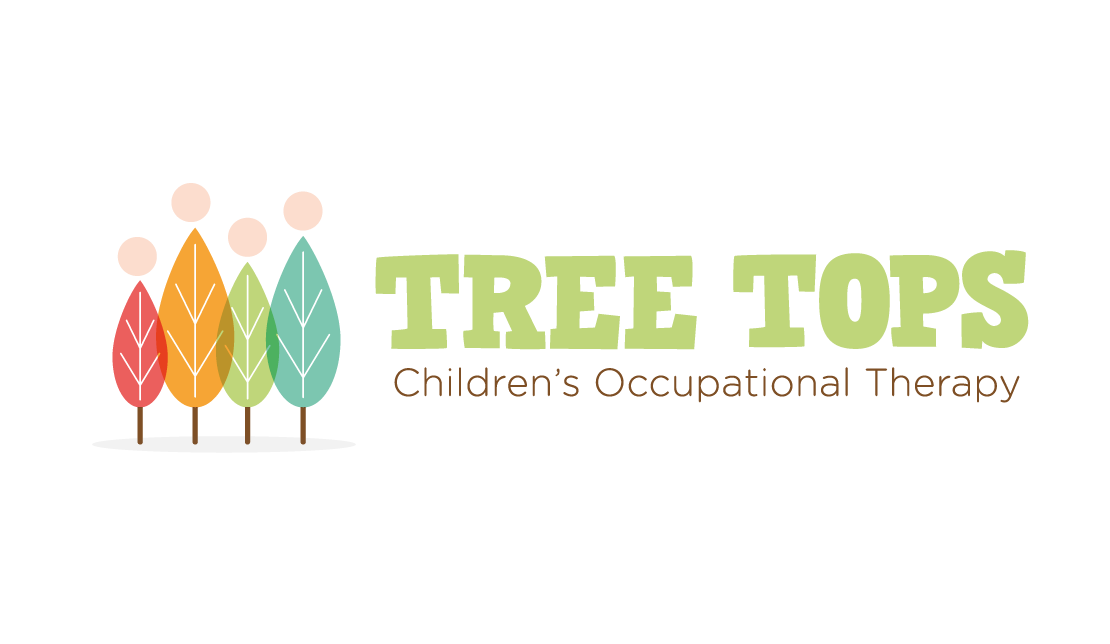 Symptom ChecklistOur Symptom Checker outlines a number of behaviours or difficulties, which a child may be displaying.  It therefore helps as a check list to determine whether a child would benefit from an assessment.  Having completed this you can call to discuss your concerns and arrange an assessment on 01324 304411.Does the child display any of the following?For more information please visit our How We Work, Conditions and Treatments pages of our website at www.treetopsoccupationaltherapy.co.uk.To arrange an appointment with us, please download and complete our Initial Enquiry Form which can be found at http://www.treetopsoccupationaltherapy.co.uk/symptom-checklist/Motor skills difficulties may include:YesAwkward running gaitFrequent falls or stumblesClumsinessSitting upright Dressing independentlyFastening buttons/zips Messy feederStruggles to use a knife or forkTying shoelacesRiding a bikeHopping /skipping or jumpingBall skillsPoor organisation skillsPoor concentration and short attention spanForgetfulBehaviours may include:Yes Aggressive or impulsive when overwhelmed by sensory stimulationIrritable, fussy, moodyUpset by transitions and unexpected changeExcessively cautious Unsociable, avoids group activities and has trouble forming relationshipsPassive, quiet and withdrawnDifficulty engaging in conversation or other social interactionsApathetic and easily exhaustedExcessively slow to respond to directions or complete assignmentsWithout inner drive to get involved in world around himHas frequent meltdowns Obstinate School difficulties may include:YesReading Handwriting Spelling MathsConcentration/attentionRemembering instructions Mixing with peersOrganisation Sitting stillSensory difficulties may include:Yes Dislikes having toe nails, finger nails or hair cut Wearing socks and shoes Loud unexpected noises-hoover, hand driersFood textures and tastesHas a limited dietAnxiety or fear of with park equipment Disliking messy play (glue/mud) or sticky handsCrowded noisy environments Struggling being close to othersHigh pain thresholdTemperature  Does not cry when seriously hurt and isn’t bothered by minor injuriesUnaware of need to use the toiletOften unaware of body sensations for example: Hunger, hot or cold